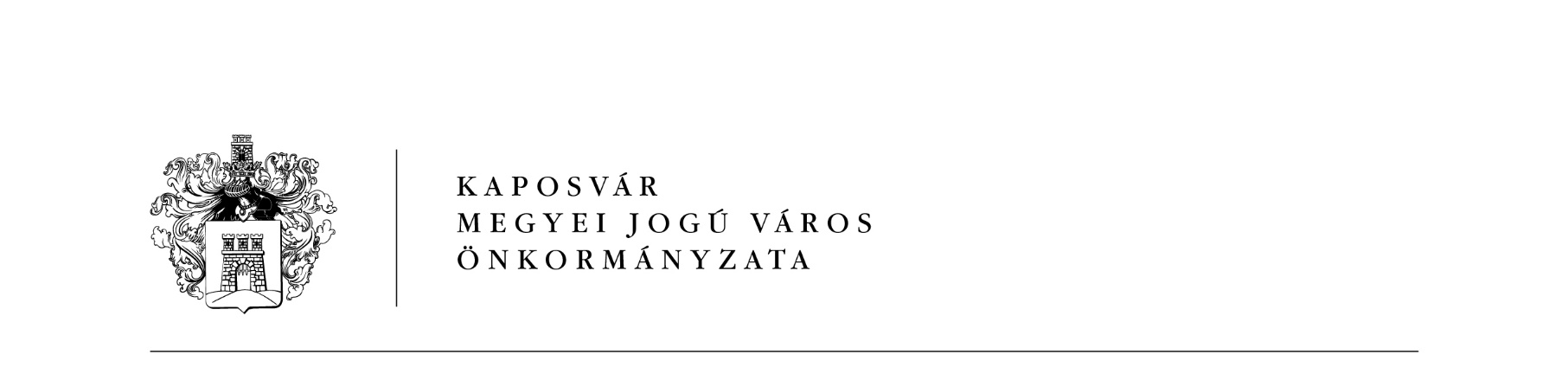 Lakáscélú helyi támogatásHatáskör gyakorlója: Kaposvár Megyei Jogú Város Közgyűlésének átruházott hatáskörében a Népjóléti BizottságIlletékességi terület: Kaposvár városban állandó bejelentett lakcímmel (tartózkodási hellyel) rendelkező, és a külön jogszabályban1 meghatározott személyek közigazgatási területeA kérelem benyújtásának módja: formanyomtatványon Az ellátás célja: Kaposvár városban állandó bejelentett lakcímmel (tartózkodási hellyel) rendelkező lakosok önálló lakhatásának biztosításához, a szociális körülmények figyelembevételével, a saját erő kiegészítéséhez, első közös lakás vásárlásához, bővítéséhez vagy cseréjéhez illetve építési telek vásárlásához helyi támogatás nyújtható. Helyi támogatásban – egyéb feltételek mellett – az részesülhet, aki (házastársak esetén mindkét házastárs) kérelmében, illetve az adásvételi szerződésben nyilatkozik arról, hogy a lakáshoz adható egyéb kedvezmények (lakáscélú támogatás, munkáltatói hitel, pénzintézeti hitel) mellett az igényelt támogatással együtt a szükséges saját erő a rendelkezésre áll. A helyi támogatás formái: vissza nem térítendő támogatás (továbbiakban: támogatás) és a kamatmentes kölcsön (továbbiakban: kölcsön).A támogatás mértéke: Önkormányzati pénzeszközök felhasználásával kialakított építési telek vételéhez kaposvári munkáltató javaslata alapján azon munkavállalója részére, akinek a munkáltató a telek vásárlásához legalább a vételár mindenkori ÁFA-jának megfelelő összeget munkáltatói támogatás formájában biztosította, legfeljebb 5.000.000,-Ft a helyi támogatás összege.A kérelemhez csatolni kell: család jövedelemigazolásait,CSOK/CSOK10-re jogosult kérelmező esetén a bankigazolást,lakásvásárlásnál, telekvásárlásnál és a lakás cseréje esetén az adásvételi szerződést vagy előszerződést és a lakás vagy telek egy hónapnál nem régebbi tulajdoni lapjának másolatát,lakásépítésnél vagy lakásbővítésnél az építési telek egy hónapnál nem régebbi tulajdoni lapjának másolatát, az építésfelügyeleti hatóság tájékoztatását arról, hogy az egyszerű bejelentéshez kötött építési tevékenység bejelentése megtörtént,a már korábban hitelt nyújtó pénzintézet hozzájárulását az önkormányzat jelzálogjogának ingatlan – nyilvántartásba történő bejegyzéséhez.Természetesen a kérelem benyújtását követően kerülhet sor a tényállás teljes körű tisztázására.A kérelem benyújtásának helye:
Kaposvár Megyei Jogú Város Polgármesteri Hivatal
Közigazgatási Igazgatóság Szociális Iroda
Kaposvár, Fő u. 52. 1. emelet 7. és 6. szoba, 
Tel.: 82/501-501
e-mail: lakasugy1@kaposvar.huÜgyintézők:    (név szerinti bontásban)A kérelem elbírálásának határideje: kérelem beérkezését követő bizottsági ülésEljárási illeték: Az eljárás illetékmentes.Ügyfélfogadás: A hivatal általános ügyfélfogadási rendje szerintGyermeklétszámA helyi támogatás összegének alakulása (legfeljebb)A helyi támogatás összegének alakulása (legfeljebb)A helyi támogatás összegének alakulása (legfeljebb)A helyi támogatás összegének alakulása (legfeljebb)A helyi támogatás összegének alakulása (legfeljebb)GyermeklétszámLakás építése eseténÚj lakásvásárlása eseténHasznált lakás vásárlása, lakás bővítése/cseréje eseténTelek vásárlása eseténTelek vásárlása esetén1 gyermekig amaximális összeg: ebből támogatás:             kölcsön:670.000,- Ft170.000,- Ft500.000,- Ft470.000,- Ft170.000,- Ft300.000,- Ft395.000,- Ft165.000,- Ft230.000,- Ft330.000,- Ft165.000,- Ft165.000,- Ft330.000,- Ft165.000,- Ft165.000,- Ft2 gyermek esetén amaximális összeg:ebből támogatás:               kölcsön:1.320.000,- Ft330.000,- Ft990.000,- Ft900.000,- Ft330.000,- Ft570.000,- Ft790.000,- Ft330.000,- Ft460.000,- Ft660.000,- Ft330.000,- Ft330.000,- Ft660.000,- Ft330.000,- Ft330.000,- Ft3 vagy több gyermek esetén a maximális összeg:ebből támogatás:              kölcsön:2.000.000,- Ft1.000.000,- Ft1.000.000,- Ft1.200.000,- Ft1.000.000,- Ft200.000,- Ft1.000.000,- Ft500.000,- Ft500.000,- Ft800.000,- FtCSOK 10 esetén800.000,- Ft3 vagy több gyermek esetén a maximális összeg:ebből támogatás:              kölcsön:2.000.000,- Ft1.000.000,- Ft1.000.000,- Ft1.200.000,- Ft1.000.000,- Ft200.000,- Ft1.000.000,- Ft500.000,- Ft500.000,- Ft500.000,- Ft300.000,- Ft800.000,- Ft0,- FtSipos Anita                                                                  1. emelet 7.Csonka Gáborné Kadaravek Bernadett                  1. emelet 6.Puskás Andrea                                                             1. emelet 7.